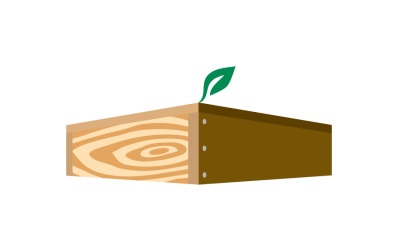 Our Vision: We are a leader in our industry, we promote conservation and sustainable practices, and we are stewards of our community.Our Mission: We proudly use wood, a naturally renewable resource, to build value‐added, durable and cost‐effective products ensuring long‐term customer relationships for more than 160 years.Core Value of the Quarter:Community Service – We are stewards in our communities. We are committed to service in our communities with both our time and money.Annually, we try to sponsor and participate in two charitable events near each facility? location?. We are  asking each of you to consider contributing your time and money to one or both of these events. Any contributions will be matched by the company.2016 Walk to End Alzheimer’s – Saturday, October 8, at Penn State University Berks Campus in Reading, PA. Registration starts at 9a.m., followed by a 2-mile walk at 10:30 a.m. This is a team event, so your support could help WSWP achieve top donor status.Walk a Mile in Her Shoes 2016 – Friday, August 12, at the Warehime Myers Mansion in Hanover, PA. (Any registration time?)The 1-mile walk starts at 5p.m., followed by food and drink. We won this event last year? by raising the most money!Fun Fact: “Banging your head against a wall burns 150 calories an hour!”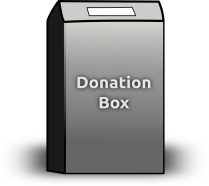 Service Quotes:“Everyone can be great, because anybody can serve. You don’t have to have a college degree to serve. You only need a heart full of grace.” – Martin Luther King, Jr.“I don’t know what your destiny will be, but one thing I do know: the ones among you who will be really happy are those who have sought and found how to serve.” – Albert Schweitzer“The best way to find yourself is to lose yourself in the service of others.” – Mahatma GandhiCEO Corner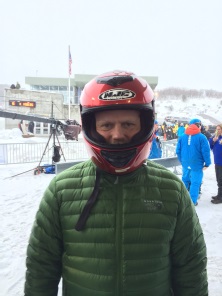 This picture is from a bobsled event in Park City, UT, last January. I give annually to the development of our Olympic athletes. Most of the athletes live and train using donations from the public sector. Terrifying ride!!!